ГПОУ ТО  «Тульский экономический колледж»МЕТОДИЧЕСКАЯ РАЗРАБОТКАпо выполнению индивидуальных проектовстудентами первого курса  специальностей38.02.01  Экономика и бухгалтерский учет09.02.04 Информационные системы09.02.07 Информационные системы и программирование                                                                              Составил преподаватель: Саркисян И.В.Щекино 2018АННОТАЦИЯна методическую разработку по выполнению индивидуальных проектов студентами первого курса специальностей 38.02.01  Экономика и бухгалтерский учет, 09.02.04 Информационные системы, 09.02.07 Информационные системы и программированиеМетодическая разработка является одним из элементов учебно-методического обеспечения учебного процесса. Она включает темы, задания, порядок выполнения индивидуального проекта, требования к содержанию и  оформлению, подготовки презентации и защиты индивидуального проекта.Выполнение индивидуального проекта позволяет закрепить теоретические знания, приобрести практические навыки, формирует системы универсальных действий, умения самостоятельной работы, мотивирует обучающихся на активную работу, стимулирует интерес к будущей профессии.Методическаяразработка может быть использована студентами первого курса дневного отделения при выполнении  индивидуального проекта, а также преподавателями- руководителями данных проектов.Автор:И.В. Саркисян -  преподаватель ГПОУ ТО «Тульский экономический колледж»Содержание:Введение………………………………………………………………………………..4Общие требования к выполнению индивидуального проекта………………..6Структура и содержание индивидуального проекта…………………………..7Общие требования по оформлению индивидуального проекта…………….11Требования по оформлению списка использованной        литературы……..16Требования по оформлению приложений……………………………………16Подготовка и защита индивидуального проекта……………………………..17Подготовка презентации к защите индивидуального проекта……………...18Критерии оценки индивидуального проекта…………………………………19Приложения…………………………………………………………………….22ВведениеИндивидуальный проект является основнымобъектом оценки результатов, полученных студентами в ходе освоения междисциплинарных учебных программ.Рекомендации разработаны в целях оказания помощи студентам в подготовке индивидуальных проектов и успешной их защите.Индивидуальный проект представляет собой учебный проект, выполняемый студентами под руководством преподавателя в рамках нескольких изучаемых учебных дисциплин: география, математика, экономика, информатика и другие, с целью продемонстрировать свои достижения в самостоятельном освоении содержания избранных областей знаний и видов деятельности, способность проектировать и осуществлять целесообразную и результативную деятельность (учебно-познавательную, конструкторскую, социальную, художественно-творческую).Результаты выполнения индивидуального проекта должны отражать:сформированность навыков коммуникативной, учебно-исследовательской деятельности, критического мышления;способность к инновационной, аналитической, творческой, интеллектуальной деятельности;сформированность навыков проектной деятельности, а также самостоятельного применения приобретенных знаний и способов действий при решении различных задач, используя знания одного или нескольких учебных предметов или предметных областей;способность постановки цели, формулирования гипотезы и задач исследования, планирования работы, отбора и интерпретации необходимой информации, структурирования аргументации результатов исследования на основе собранных данных, презентации результатов.Индивидуальный проект выполняется студентами  в течение одного года в рамках самостоятельной работы, специально отведенной учебным планом, и должен быть представлен в виде завершенного учебного проекта.Выполнение индивидуального проекта обязательно для каждого студента, занимающегося по ФГОС.Основными целями проекта по географии являются:Демонстрация достижений студентами в самостоятельном освоении содержания избранных областей знаний и /или видов деятельности, способность проектировать и осуществлять целесообразную и результативную деятельность (учебно-познавательную, конструкторскую, социальную, художественно-творческую, иную).Развитие регулятивных, познавательных, коммуникативных универсальных учебных действий.Основными задачами являются:Обучение планированию. Студент должен уметь четко определить цель, описать основные шаги по ее достижению, концентрироваться на достижение цели на протяжении всей работы;Формирование навыков сбора и обработки информации, материалов. Студент должен уметь выбрать подходящую информацию и правильно ее использовать;Развитие умения анализировать и критически мыслить;Развитие умения составлять письменный отчет о самостоятельной работе над проектом. Составлять план работы, четко оформлять и презентовать информацию, иметь понятие о библиографии;Формирование позитивного отношения к деятельности. Студент должен проявлять инициативу, стараться выполнять работу в срок в соответствии с установленным планом и графиком работы;Общие требования к выполнению индивидуального проектаВыполнение индивидуального проекта можно разделить условно на следующие этапы:1. Подготовительный. Выбор темы, обоснование актуальности выбранной темы, назначенной руководителем проекта.2. Поисковый и аналитический. Анализ, поиск, сбор и изучение информации в соответствии с темой проекта. Составление плана работы (обязательно утверждается научным руководителем).3. Практический. Выполнение запланированной работы; текущий контроль качества выполнения проекта; внесение (при необходимости) изменений в разработку проекта.4. Подготовка презентации к защите. Подготовка презентационных материалов; презентация проекта; изучение возможностей использования результатов проекта.5. Защита проекта. Анализ результатов выполнения проекта; оценка качества выполнения проекта.При написании работы необходимо соблюдать последовательность изложения и оформления материала в соответствии с обязательными требованиями.Обязательно формулировать выводы после изложения каждой главы и выработать рекомендации по результатам выполненной квалификационной работы.В план включаются все разделы индивидуального проекта: введение, теоретическая часть, практическая часть, с соответствующим разделением на главы и параграфы, заключение, список использованных источников информации, приложения.Названия глав и параграфов формулируются таким образом, чтобы тема была раскрыта максимально полно и последовательно.Теоретической базой для выполнения работы является учебная и научная литература, публикации в периодических изданиях, базы данных электронных научных библиотек, интернет-ресурсы.Теоретические материалы должны быть систематизированы и обобщены; позиции и выводы должны быть аргументированными и обоснованными. Изложение вопросов темы должно быть конкретным, насыщенным ссылками на используемые источники информации, фактическими данными, сопоставлениями, расчётами и иллюстративным материалом (графики, таблицы, схемы, диаграммы).Информационной базой для выполнения индивидуального проекта являются законодательные и нормативные документы по изучаемым вопросам, актуальные статистические данные, данные справочно-информационных систем («Гарант», «КонсультанПлюс» и др.) и другие источники.Всю необходимую информацию (материалы) для выполнения индивидуального проекта студенты получают самостоятельно.2.Структура и содержание индивидуального проектаСодержание индивидуального проекта представляет собой составленный в определенном порядке развернутый перечень вопросов, которые должны быть освещены в каждом параграфе. Правильно построенное содержание служит организующим началом в работе студентов, помогает систематизировать материал, обеспечивает последовательность его изложения.Содержание индивидуального проектастудент составляет совместно с руководителем, с учетом замысла и индивидуального подхода.Индивидуальный проект студента начинается с титульного листа, оформленного в соответствии с требованиями.Титульный лист является первой страницей. Выполняется компьютерным текстом.Номер страницы на титульном листе не проставляется. Форма титульного листа приведена (см. Приложение 3), а также задания на индивидуальный проект (см. Приложение 4). Индивидуальное задание содержит сведения о наименовании темы работы, срок утверждения и сдачи ИП, перечень вопросов, подлежащих разработке и исследованию.В конце задания должны быть поставлены подписи студента, принявшего задание, и руководителя работы с указанием даты подписания задания. Задание оформляет руководитель проекта. Структура индивидуального проекта студента должна быть представлена следующими разделами.СодержаниеВведениеГлава 1. (теоретическая часть)Глава 2. (практическая часть)ЗаключениеСписок использованных источниковПриложенияРассмотрим подробнее, какие аспекты необходимо учесть при написании каждого из разделов индивидуального проекта.Содержание. Содержит название всех разделов, подразделов и параграфов работы, характеризует содержание и позволяет сориентироваться в тексте работы. В оглавлении также указываются все части работы в той же последовательности с указанием номеров страниц, что и в тексте. Названия основных разделов индивидуального проекта в содержании оформляется заглавными буквами. Названия параграфов – строчными буквами.Введение. Введение - обязательный раздел. Во введении обосновывается актуальность выбранной темы исследования, формулируются цель и задачи работы, объект и предмет исследования, теоретическая, методическая и информационная базы исследования. Объект - это то, чтовзято для исследования или  изучения (например:Франция). Предмет - это отдельные стороны объекта, его свойства и особенности (например: достопримечательности Франции). Характеризуется кратко степень проработанности темы исследования, структура и объём работы.Рекомендуемый объём раздела 2 страницы.Теоретическая часть. В теоретической части студент формирует основные теоретические аспекты, положения и подходы к рассмотрению изучаемой проблемы, к методам и средствам исследования (методика исследования).В связи с необходимостью повышения эффективности и качества изучаемой проблемы, теоретическая часть индивидуального проекта должна опираться на конкретные нормативно-правовые документы, законодательные акты.При выполнении задания необходимо исходить из следующего.Примерный объём теоретической части - 10-12 страниц печатного текста с обязательной разбивкой на параграфы (не менее трех параграфов). По тексту теоретической части обязательно указывать ссылки на источник информации в квадратных скобках (см. Требования к оформлению ИП, требования к ссылкам). В конце каждого параграфа обязательно сформулировать выводы (без выделения отдельного параграфа)Практическая часть. Вторая часть посвящается общей характеристике объекта исследования, характеристике отдельных структурных элементов объекта исследования, порядку их деятельности и функционирования, а также разработке выводов и предложений, вытекающих из анализа проведенного исследования. В ней предлагаются способы решения выявленных проблем. Вторая глава является результатом выполненного исследования.Примерный объём практической части- 5-10 страниц печатного текста с обязательной разбивкой на параграфы. В конце практической части обязательно сформулировать выводы (без выделения отдельного параграфа)Заключение.Данный раздел индивидуального проекта содержит выводы по работе в целом, а также ключевые положения, результаты, способы достижения цели и выполнения задач работы.В заключении также кратко излагаются практические рекомендации и предложения, которые сформулированы в практической части.Примерный объём заключения - 1-2 страницы печатного текста.Список использованных источников. Оформляется и систематизируется в соответствии с общепринятыми правилами библиографического описания документа.Список использованных источников составляется в следующей последовательности:1. Нормативно-правовые источники;2.Специальная литература в алфавитном порядке по фамилиям авторов или названиям (научные статьи).3. Публикации в периодических изданиях с указанием года, месяца и номера журналов и газет;4. Интернет-источники.Список информационных источников составляется в соответствии с требованиями ГОСТ 7.0.5 – 2008 Библиографическая ссылка. ГОСТ 7.1. – 2003 Библиографическая запись. Библиографическое описание (см. Приложение 6).Библиографический список нумеруется от первого до последнего названия. Подзаголовки к отдельным типам документов не делаются, каждый документ выносится отдельно. Количество источников использованной информации – не менее 20 источников.Приложения.В данный раздел помещаются виды документации и материалов, на основании которых выполнялись все этапы работы: теоретическая, практическая. В приложении приводятся копии документов, сравнительные таблицы, схемы и др.Приложения нумеруются (Приложение 1, Приложение 2 и т.д.) и размещаются в порядке, соответствующем последовательности указания на них в тексте работы. Приложения в общем объеме листов индивидуального проекта не учитываются. Количество их нормативно не ограничивается и определяется автором, исходя из задач работы. Страницы, на которых выполнены приложения, нумеруются.К защите индивидуального проекта должен быть подготовлен доклад на 3-5 минут по исследуемой проблеме. Доклад - краткое содержание работы. В докладе приводятся основные сведения о предмете, методах и результатах выполняемой работы, проектируемые мероприятия, показан эффект от внедрения. Доклад может быть представлен с использованием презентаций в программе MicrosoftPowerPoint. Объём презентации не должен превышать 20 слайдов.3. Общие требования по оформлениюиндивидуального проекта3.1 Текст должен быть разбит на разделы (главы), подразделы. Каждый элемент имеет свой номер. Разделы должны иметь порядковый номер: 1, 2 и т.д. Нумерация подраздела включает номер раздела и порядковый номер подраздела, разделенные точкой: 1.1, 2.1 и т.д.;3.2. Заголовки разделов (глав) пишутся прописными буквами и размещаются с выравниванием по центру, шрифт Arial, 18, полужирный, переносы в словах и сокращения не допускаются. Заголовки подразделов записываются с абзаца строчными буквами (кроме первой прописной), шрифт Arial, 16, полужирный, переносы в словах и сокращения не допускаются. Точка в конце заголовка не ставится. Если заголовок состоит из двух предложений, их разделяют точкой. Каждый раздел необходимо начинать с нового листа. Интервал между заголовками и последующим текстом равен 12 пунктам;3.3. Иллюстрации могут быть расположены в тексте или в приложениях. Иллюстрации, если их более одной, нумеруются арабскими цифрами в пределах всего документа. Ссылки на иллюстрации дают с сокращенным словом «смотри», например, «см. рис. 12»;3.4. Таблицы имеют свой заголовок, который следует выполнять строчными буквами. Сноски к таблицам располагаются непосредственно под таблицей. Ссылки на таблицы в тексте дают аналогично иллюстрациям;3.5. Номера страниц (арабские цифры) указываются внизу страницы справа (в колонтитулах), номер на первой странице (титульном листе) не ставится. Страницы текста и приложений должны соответствовать формату А4 (210x297). Выполнение работы осуществляется машинописным способом на одной стороне листа белой бумаги через 1,5 интервала. Высота букв и цифр должна быть не менее . (Обычно шрифт 12 TimesNewRoman C с двойным интервалом или шрифт 14 TimesNewRoman C с полуторным интервалом). Выравнивание текста – по ширине области текста.Текст работы следует печатать, соблюдая следующие размеры полей: левое – не менее , правое – не менее , верхнее – не менее , нижнее – не менее .При выполнении работы необходимо соблюдать равномерную плотность, контрастность и четкость изображения, линии, буквы, цифры и знаки должны быть четкими, одинаково черными по всему тексту.3.6. Текстовые документы индивидуального проекта оформляются в виде сброшюрованной записки, в которой содержится основная информация о выполненных аналитико-экономических, научно-исследовательских и др. разработках.3.7. В процессе разработки и написания индивидуального проектадолжны быть учтены следующие общие требования: логическая  последовательность  изложения   материала;  убедительность аргументации; краткость и точность формулировок, исключающих возможность субъективного и неоднозначного толкования; конкретность  изложения  результатов  исследования;   недопустимость включения (без необходимости) сведений и формулировок, заимствованных из литературных источников (учебников и учебных пособий).3.8. Обложка индивидуального проектадолжна быть плотной. Титульный лист индивидуального проекта оформляется в соответствии с Приложением 3.3.9. Объём индивидуального проекта не должен превышать 25-30 страниц компьютерного текста через 1,5 интервал. При определении объёма работ приложения не учитываются.3.10. Индивидуальный проектвыполняется на русском языке  на одной стороне белой нелинованной бумаги А4 (210x297 мм). Работа может быть набрана на компьютере и отпечатана на принтере компьютера на одной стороне листа через 1,5 интервал. Шрифт должен быть чётким, высотой не менее .3.11. В тексте должны применяться научные и научно-технические термины, обозначения и определения, установленные соответствующими стандартами, а при их отсутствии - в научно-технической и экономической литературе.Если в тексте принята специфическая терминология, то в конце его (перед списком используемой литературы) должен быть приведён перечень принятых терминов с соответствующими разъяснениями.В тексте работы не допускается:применять для одного и того же понятия различные научно-технические и экономические термины, близкие по смыслу (синонимы), а так же иностранные слова и термины при наличии равнозначных слов и терминов на русском языке;сокращать обозначения единиц физических величин, если они употребляются без цифр, за исключением единиц физических величин в расшифровках буквенных обозначений, входящих в формулы;применять сокращения слов, кроме установленных правилами русской орфографии, пунктуации, а также соответствующими государственными стандартами (сокращениями, общепринятыми в русском языке);использовать в тексте математический знак (-) перед отрицательными значениями величины. Вместо знака минус (-) следует писать слово «минус»;употреблять   математические  знаки   без  цифр,   например, < (меньше или равно), > (больше или равно), ≠(не равно), а также знаки № (номер), % (процент);применять индексы стандартов (ГОСТ, ОСТ, РСТ, СТП) без регистрационного номера.Условные буквенные обозначения величин, а также условные графические обозначения должны соответствовать установленными государственными стандартами. Единица физической величины одного и того же параметра в пределах текста должна быть постоянной. Если в тексте приводится ряд числовых значений, выраженных в одной и той же единице физической величины, то её указывают только после последнего числового значения, например: 1,5; 1,75; .3.12. В формулах в качестве символов следует применять обозначения,  установленные   соответствующими   государственными стандартами.Значения символов и числовых коэффициентов, входящих в формулу, должны быть приведены непосредственно под формулой. Значение каждого символа дают с новой строки в той же последовательности, в какой они приведены в формуле. Первая строка расшифровки должна начинаться со слова «где» без двоеточия после него. Переносить формулы на следующую строку допускается только на знаках выполняемых операций, причем знак в начале следующей строки повторяют. При переносе на знак умножения применяют знак «X» (в порядке исключения).Порядок изложения в документах математических уравнений такой же, как и формул.Дробные числа необходимо приводить в виде десятичных дробей. При невозможности выразить числовое значение в виде десятичной дроби, допускается запись в виде одной строчки через косую черту, например, 5/32.Формулы, за исключением формул, помещаемых в приложении, должны нумероваться сквозной нумерацией арабскими цифрами, которые записывают на уровне формулы справа в круглых скобках. Одну формулу обозначают - (1).Ссылки в тексте на порядковые номера формул дают в скобках, например,... в формуле (1). Допускается нумерация формул в пределах раздела. В этом случае номер формулы состоит из номера раздела и порядкового номера формулы, разделенных точкой, например, формула (3.1).Формулы, помещаемые в приложениях, должны нумероваться отдельной нумерацией арабскими цифрами в пределах каждого приложения, с добавлением перед каждой цифрой обозначения приложения, например, формула (2.1).3.13. Цифровой материал, как правило, оформляют в виде таблиц в соответствии  с Приложением.Таблица должна иметь заголовок, который следует выполнять строчными буквами (кроме первой прописной) и помещать под словом таблица. Заголовок должен быть кратким и полностью отражать содержание таблицы.Таблицы, за исключением таблиц приложений, следует нумеровать арабскими цифрами сквозной нумерацией.Таблицы каждого приложения обозначают арабскими цифрами с добавлением перед цифрой обозначения приложения. Если в документе одна таблица, она должна быть обозначена «Таблица 1» или «Таблица 2.1», если она приведена в приложении.3.14. Схемы, рисунки, чертежи, графики, имеющиеся в тексте, нумеруются каждые в отдельности. Схема, чертеж, график и т.д. должны иметь название и ссылку на источник данных. Пример оформления рисунка приведен в Приложении 7.3.15. Библиографические ссылки по месту расположения могут быть:внутритекстовые (непосредственно в строке после текста, к которому относятся);постраничные (помещаемые внизу страницы, под строками основного текста);концевые (после текста). Наиболее распространенным способом являются внутритекстовые ссылки, когда в соответствующих местах текста в квадратных скобках указывается номер, под которым   обсуждаемая работа значится в списке литературы, приведенном в конце методической разработки. Например: «Одной из интересных работ, содержащих информацию о сотрудничестве в обучении, является исследование В.К. Дьяченко» 43.При ссылке на несколько работ их номера разделяются в скобках запятой, например: 4, 15, 18. Цитаты воспроизводятся точно. Цитированные фразы заключаются в кавычки. Обязательно указываются номер страницы, например: 5, с. 10.Перед всеми фамилиями, приведенными в тексте, нужно ставить инициалы.Использование сокращений возможно только согласно общепринятым нормам. Например:«глава» (гл.), «рисунок» (рис.), «таблица» (табл.), «год» (г.), «годы» (гг.);5-й (пятый), 5-я (пятая), 5-х (пятых), 5-го (пятого) и т.д., (но не 5-ый, 5-ая, 5-ых, 5-ого). Если несколько порядковых числительных идут подряд, падежное окончание наращивают только у последнего: «Студенты 1, 2, 3, 4–х курсов …»;при оформлении списка литературы: бюл. (бюллетень), вып. (выпуск), вест. (вестник), зап. (записки), изд-во (издательство), ин-т (институт) и т.д.4. Требования к оформлению списка использованной        литературыСписок должен содержать перечень источников, использованных при  выполнении работы (Приложение 6)Объем и качество используемой литературы показывает, насколько автор работы владеет необходимой и современной информацией. Список литературы свидетельствует об осведомленности автора в данном вопросе.Законы РФ, Указы Президента РФ, Постановления Правительства РФ располагаются в первую очередь.Литература располагается в алфавитном порядке по фамилиям авторов или по первым буквам названия.После списка литературы на русском языке располагают работы, изданные на иностранных языках. 5. Требования к оформлению приложенийВид и характер приложений зависит от темы работы. Приложения могут быть обязательными и информационными. Информационные приложения могут быть рекомендуемого или справочного характера. Приложениями могут быть рисунки, схемы, таблицы, формы документов, программы и т.д.Приложения, как правило, выполняют на листах формата А4, А2иА1.Каждое приложение должно начинаться с отдельного листа с указанием слова «ПРИЛОЖЕНИЕ» прописными буквами и его обозначения.Приложение должно иметь заголовок, который записывают симметрично относительно текста с прописной буквы отдельной строкой.Приложения обозначают заглавными буквами русского алфавита начиная с А, за исключением Ё, 3, И, О, Ч, Ь, Ы, Ъ, После слова «Приложение» следует буква, обозначающая его последовательность.Допускается обозначать приложения арабскими цифрами.Если в документах одно приложение, оно обозначается «Приложение А».Все приложения должны быть перечислены в содержании работы с указанием их номеров и заголовков.Нумерация листов текста работы и приложений должна быть сквозной. Номер страницы проставляется в правом нижнем углу листа без точки.При ссылках следует писать «...в соответствии с приложением А».6. Подготовка и защитаиндивидуального проектаЗакончив написание и оформление индивидуального проекта, его основные положения надо обсудить с руководителем.После просмотра и одобрения индивидуального проекта руководитель его подписывает и составляетотзыв. В отзыве руководитель характеризует проделанную работу по всем разделам.Подготовив индивидуальный проект к защите, студент готовит выступление, наглядную информацию (схемы, таблицы, графики и другой иллюстративный материал) для использования во время защиты.Процедура защиты индивидуальных проектов определяется методическим советомГПОУ ТО «ТЭК». Для выступления основных положений индивидуального проекта, обоснования выводов и предложений отводится не более 5 минут. После выступления студент  отвечает на заданные вопросы по теме.7. Подготовка презентации к защите индивидуального проектаПрезентация индивидуального проекта представляет собой документ, отображающий графическую информацию, содержащуюся в проекте, достигнутые автором работы результаты и предложения по совершенствованию исследуемого предмета. Презентация индивидуального проекта содержит основные положения для защиты, графические материалы: диаграммы, рисунки, таблицы, карты, чертежи, схемы, алгоритмы и т.п., которые иллюстрирую предмет защитыпроекта.Для того, чтобы лучше и полнее донести свои идеи до тех, кто будет рассматривать результаты исследовательской работы, надо подготовить текст выступления. Он должен быть кратким, и его лучше всего составить по такой схеме:почему избрана этатема;какой была цельисследования;какие ставилисьзадачи;какие гипотезыпроверялись;какие использовались методы и средстваисследования;каким был планисследования;какие результаты былиполучены;какие выводы сделаны по итогамисследования;что можно исследовать в дальнейшем в этомнаправлении.Презентация (электронная) для защиты индивидуального проекта служит для убедительности и наглядности материала, выносимого на защиту.Основное содержание презентации:слайд -титульныйТитульная страница необходима, чтобы представить аудитории автора и тему его работы. На данном слайде указывается следующая информация:полное название образовательной организации;тема индивидуальногопроектаФИОстудентаФИО руководителя индивидуальногопроектагод выполнения работыслайд -ВведениеДолжно содержать обязательные элементы индивидуального проекта: актуальность, цели и задачи проекта, объект проекта, предмет проекта, период проекта, задание.3- 18 слайды (основная часть)- непосредственно раскрывается  тема работы на основе собранного материала, дается краткий обзор объекта исследования, характеристика основных вопросов индивидуального проекта (таблицы, графики, рисунки,диаграммы).             19-20слайд (Выводы и заключение)итоги проделанной работы;основные результаты в виде нескольких пунктов;обобщение результатов, формулировка предложений по их устранению или совершенствованию;8. Критерии оценки индивидуального проектаЗащита индивидуального проекта заканчивается выставлением оценок.«Отлично» выставляется:работа носит практический характер, содержит грамотно изложенную теоретическую базу, характеризуется логичным, последовательным изложением материала с соответствующими выводами и обоснованными предложениями;имеет положительные отзывыруководителя;при защите работы обучающийся показывает достаточно глубокие знания вопросов темы, свободно оперирует данными исследованиями, вносит обоснованные предложения, во время выступления использует наглядные пособия (таблицы, схемы, графики, электронные презентации и т.д.) или раздаточный материал, легко отвечает на поставленныевопросы.«Хорошо» выставляется:носит практический характер, содержит грамотно изложенную теоретическую базу, характеризуется последовательным изложением материала с соответствующими выводами, однако с не вполне обоснованными предложениями;имеет положительный отзывруководителя;при защите обучающийся показывает знания вопросов темы, оперирует данными исследования, вносит предложения, во время выступления использует наглядные пособия (таблицы, схемы, графики, электронные презентации и т.д.) или раздаточный материал, без особых затруднений отвечает на поставленныевопросы.«Удовлетворительно» выставляется:носит практический характер, содержит теоретическую главу, базируется на практическом материале, но отличается поверхностным анализом и недостаточно критическим разбором, в ней просматривается непоследовательность изложения материала, представлены необоснованные предложения;в отзывах руководителя имеются замечания по содержанию работы и оформлению;при защите студент проявляет неуверенность, показывает слабое знание вопросов темы, не дает полного, аргументированного ответа на заданныевопросы.Примерные критерии оценивания доклада:Приложение 1Темы индивидуальных проектов по географии«Карликовые государства Мира»«Лесные ресурсы Мира»«География мест отдыха и туризма»«Мировые религии»«Городское и сельское население Мира»«Крупнейшие города Мира»«Проектирование города будущего»«Отраслевая и территориальная структура промышленности Мира»«Топливно-энергетический комплекс  Мира» «Территориальная структура хозяйства Зарубежной Европы»«Роль Европы в становлении и развитии современной цивилизации»«Путешествие по городам Европы»«Страны Зарубежной Европы»«Территориальная структура хозяйства Зарубежной Азии»«Азия – колыбель древних цивилизаций»«Путешествие по городам Азии» «Роль новых индустриальных стран Азии в мировом хозяйстве»«Япония», «Китай», «Индия»«Страны Зарубежной Азии»«Территориальная структура хозяйства стран Африки»«Роль стран Африки в формировании этнического состава населения других регионов»«Путешествие по Африке»«Страны Африки»«Территориальная структура хозяйства стран Северной Америки»«Штаты и города США»«Путешествие по США»«Территориальная структура хозяйства стран Латинской Америки»«Путешествие по городам Латинской Америки»«Страны Латинской Америки»«Австралия и Океания – роль стран региона в международных миграционных потоках»«Территориальная структура хозяйства Австралии»«Глобальные проблемы человечества»Здравствуй, музей!32. Зеленая планета — на службе человека33. Животный мир Тульской области34. Достопримечательности моего города35. Города-миллионеры36. Государственный флаг – своеобразное зеркало страны.37. География — наука будущего38. Безработица в моей области (городе, районе)39. «Чистую воду – в каждый дом»40. «Природные ресурсы мира»41. «Нравственные аспекты изучения глобальных экологических проблем современности»42.  «Проектирование города XXI века»43. «Памятники всемирного культурного наследия на территории РоссииПриложение 2Карточка проектаПриложение 3Образец оформления титульного листа к индивидуальному проектуМИНИСТЕРСТВО ОБРАЗОВАНИЯ ТУЛЬСКОЙ ОБЛАСТИГОСУДАРСТВЕННОЕ ПРОФЕССИОНАЛЬНОЕ  ОБРАЗОВАТЕЛЬНОЕ УЧРЕЖДЕНИЕ ТУЛЬСКОЙ ОБЛАСТИ «ТУЛЬСКИЙ ЭКОНОМИЧЕСКИЙ КОЛЛЕДЖ»Индивидуальный проектпо дисциплине: ____________________________________________на тему: __________________________________________________Работу выполнил:                                  Работу проверил:студент группы_______ _______/Ф.И.О.студента /                      ________/ Ф.И.О. преподавателя /              «_____» _______2018 г                                           «_____» _______2018гЩёкино                                                            2018Приложение 4Образец оформления индивидуальногозадания проектаМИНИСТЕРСТВО ОБРАЗОВАНИЯ ТУЛЬСКОЙ ОБЛАСТИГОСУДАРСТВЕННОЕ ПРОФЕССИОНАЛЬНОЕ  ОБРАЗОВАТЕЛЬНОЕ УЧРЕЖДЕНИЕ ТУЛЬСКОЙ ОБЛАСТИ «ТУЛЬСКИЙ ЭКОНОМИЧЕСКИЙ КОЛЛЕДЖ»Индивидуальное заданиепо выполнению проекта по дисциплине: «___________________»Студенту	курса, специальность_____________________________________Ф.И.О.____________________________________________________________________________Тема проекта_______________________________________________________________________Объект исследования________________________________________________________________Структура (содержание) индивидуального проектаВведение: Обосновывается актуальность темы, формируется цель и задачи исследования, приводятся первичные документы, нормативные акты, использованные в работе Теоретическая часть:__________________________________________________________________________________________________________________________________________________________________________________________________________________________Практическая часть:________________________________________________________________________________________________________________________________________________________________________________________________________________________Заключение:___________________________________________________________________________________________________________________________________________________________________________________________________________________________________Список рекомендуемой литературы:______________________________________________________________________________________________________________________________________________________________________________________________________________Приложения: _____________________________________________________________________Задание выдал:______________                 ____________                           _______________                         (Ф.И.О. преподавателя)           (подпись)                                       (дата)Задание принял:______________              ____________                           _______________                       (Ф.И.О. студента)                (подпись)                                               (дата)Приложение 5Образец оформления содержанияиндивидуального проектаСОДЕРЖАНИЕПриложение 6Пример оформления литературыКнигиАвтор.Заглавие: сведения, относящиеся к заглавию (см. на титуле) / сведения об ответственности (авторы); последующие сведения об ответственности (редакторы, переводчики, коллективы). - Сведения об издании (инф-ция о переиздании, номер издания). - Место издания: Издательство, Год издания. - Объем. - (Серия).Примечания:Если у издания один автор, то описание начинается с фамилии и инициалов автора. Далее через точку "." пишется Заглавие. За косой чертой "/" после заглавия Имя автора повторяется, как сведение об ответственности.Если у издания два автора, то описание начинается с фамилии и инициалов первого автора. За косой чертой "/" после заглавия сначала указывается первый автор, а потом через запятую - второй автор.Если у издания три автора, то описание начинается с фамилии и инициалов первого автора. За косой чертой "/" после заглавия сначала указывается первый автор, а потом через запятую - второй и третий авторы.Если у издания четыре автора и более, то описание начинается с заглавия. За косой чертой указываются все авторы.Если у издания есть один или несколько авторов, и также указаны редакторы, составители, переводчики и т.п., то информация о них указывается в сведении об ответственности, после всех авторов перед точкой с запятой ";".Если у издания нет автора, но указаны редакторы, составители, переводчики и т.п., то описание начинается с заглавия. За косой чертой после заглавия сразу пишутся редакторы, составители и т.п. с указанием функции.Если у издания нет автора, редакторов и т.п. То после заглавия сразу идет информация об издании после точки и тире ". - ". Например:1.Максаковский В.П. Экономическая и социальная география мира: учеб.для 10 кл.общеобразоват. учреждений / В.П. Максаковский. – 16-е изд., испр. - М.:  Просвещение,  2014.- 398 с.: ил., карт. – (География)2. География: учебник для студ. образоват. учрежд. СПО / Баранчиков Е.В., Горохов С.А., Козаренко А.Е. и др. Под редакцией Баранчикова Е.В.. – 10-е изд., стер.- М. Издательский центр «Академия»,  2013.-480с3.Гладкий Ю.Н., Лавров С.Б. Экономическая география мира.- М.: Просвещение, 2012, -352 сПриложение 7Пример оформления рисунка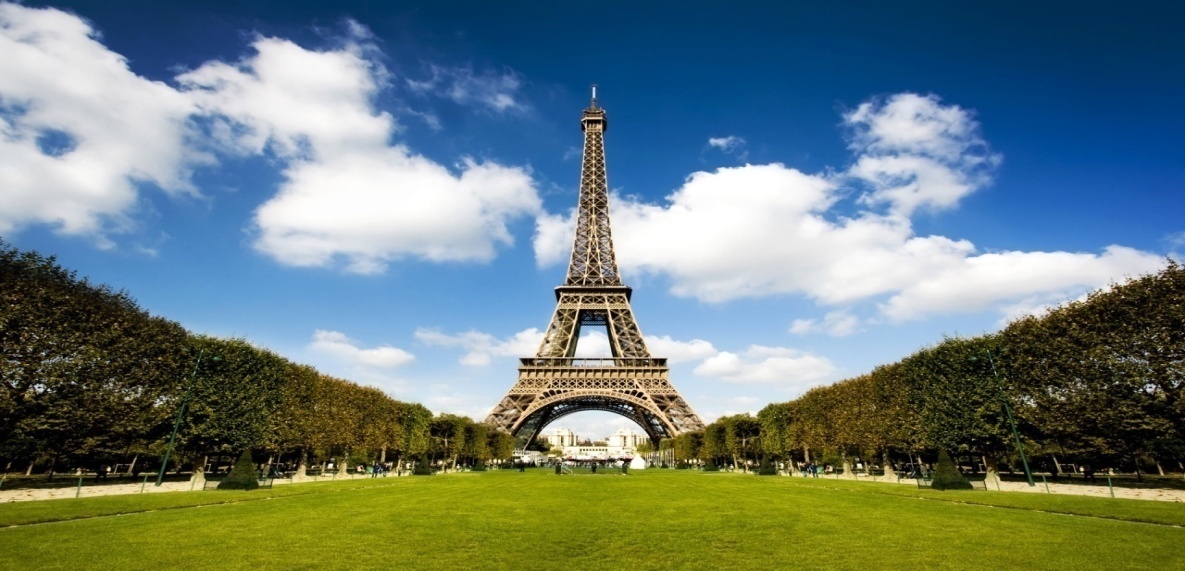 Рисунок 1. Эйфелева башняОбразец оформления диаграммыДиаграмма 1. Количество браков и разводов в Тульской областиПриложение 9Образец оформления формулыРесурсообеспеченностьприродных ресурсов (нефти) определяют по формуле:Р = З / Д,            (1)где	Р  - ресурсообеспеченность, лет; 
З – общегеологические запасы природных ресурсов, млрд.т; 
Д- мировое производство природных ресурсов (добыча), млн.тРассмотрено и одобрено на заседании ПЦК № 1протокол № 5 от 24.01. 2018Председатель ПЦК№1______________М.И.ХейфецРег. №  16______________А.М.ГолосоваУТВЕРЖДАЮЗаместитель директора по учебной работе_____________Е.В. Кошелева«24» 01. 2018 г.№ п/пКритерийОценка (в баллах)1.Качестводоклада–докладзачитывается- доклад пересказывается, но не объяснена сутьработы 3 - доклад пересказывается, суть работыобъяснена4 -кроме хорошего доклада владение иллюстративным материалом 5 - доклад производит очень хорошее впечатление2.Качествоответовнавопросы1 - нет четкости ответов на большинство вопросов 2 - ответы на большинство вопросов3 - ответы на все вопросы убедительно, аргументировано3.Использованиедемонстрационногоматериала- представленный демонстрационный материал не используетсяв докладе- представленный демонстрационный материал используетсяв докладе- представленный демонстрационный материал используетсяв докладе, информативен, автор свободно в немориентируется4.Оформлениедемонстрационногоматериала1 - представлен плохо оформленный демонстрационныйматериал, 2-демонстрационный	материал	хорошо оформлен, но есть отдельные претензии3 - к демонстрационному материалу нет претензийНазвание: Главные  достопримечательности  ЕвропыТезисы проектаТезисы проектаОсновная идея проекта:Изучить достопримечательности  ЕвропыДисциплина:ГеографияПроект разработан:1 курсЦели, задачи:ЦЕЛИ:Цель 1: изучение достопримечательностей ЕвропыЦель 2: привлечение внимания студентов к историческим, культурным и природным объектам ЕвропыЦель 3: Создание и демонстрация серии живописно-графических работ, раскрывающих неповторимость и красоту архитектурных и ландшафтных достопримечательностей европейских городовЗАДАЧИ:Задача 1: обобщить  и систематизировать знания  о странах Зарубежной ЕвропыЗадача 2: изучить и сформировать представление о достопримечательностях ЕвропыЗадача 3:содействовать формированию у  студентов  активной жизненной  позиции, готовности  к участию в социально – значимой деятельностиЗадача 4: Изучить характерные особенности европейских городовОбразовательное учреждение на базе, которого разрабатывалась проектная идея:ГПОУ ТО «Тульский экономический колледж»Особенности реализации проектаОсобенности реализации проектаЦель и задачи, поставленные перед обучающимися:изучение главных достопримечательностей ЕвропыЭтапы работы над проектомПодготовительный этап проекта1.Формирование темы проекта, его целей и задач2. Формулирование основных вопросов проекта3.Работа студентов по поиску материалов по проекту, обработка информации4. Совместное обсуждение результатов проекта5. Оформление результатов исследованияЭтап представления проектаПодготовительный этап- Просмотр презентации и выступление Основной этап- Официальное представление полученных результатов на конференцияхЗаключительный этап- Оценка проекта на 1ом этапе обучающимися и научным руководителем- Итоги конференции                  Наименование тем и разделов     СтраницыВведение1.Теоретическая часть:1.1…………………………………………………………………1.2…………………………………………………………………2.Практическая  часть:2.1…………………………………………………………………2.2…………………………………………………………………Заключение………………………………………………………Список литературы………………………………………………Приложения………………………………………………………Рецензия…………………………………………………………..Приложение 8Образец оформления таблицыТаблица 1Родившиеся, умершие и естественный прирост населения в ТУЛЬСКОЙ ОБЛАСТИ (тыс. человек)Приложение 8Образец оформления таблицыТаблица 1Родившиеся, умершие и естественный прирост населения в ТУЛЬСКОЙ ОБЛАСТИ (тыс. человек)Приложение 8Образец оформления таблицыТаблица 1Родившиеся, умершие и естественный прирост населения в ТУЛЬСКОЙ ОБЛАСТИ (тыс. человек)Приложение 8Образец оформления таблицыТаблица 1Родившиеся, умершие и естественный прирост населения в ТУЛЬСКОЙ ОБЛАСТИ (тыс. человек)Приложение 8Образец оформления таблицыТаблица 1Родившиеся, умершие и естественный прирост населения в ТУЛЬСКОЙ ОБЛАСТИ (тыс. человек)Приложение 8Образец оформления таблицыТаблица 1Родившиеся, умершие и естественный прирост населения в ТУЛЬСКОЙ ОБЛАСТИ (тыс. человек)Приложение 8Образец оформления таблицыТаблица 1Родившиеся, умершие и естественный прирост населения в ТУЛЬСКОЙ ОБЛАСТИ (тыс. человек)ГодыВсе населениетыс. человекВсе населениетыс. человекВсе населениетыс. человекНа 1000 населения (0/00)На 1000 населения (0/00)На 1000 населения (0/00)ГодыродившихсяумершихЕстественный прирост (+/-)родившихсяумершихЕстественный прирост (+/-)201014,731,0-15,39,519,3-9,8201114,627,4-12,89,417,7-8,3201215,527,3-11,810,117,7-7,6201315,126,6-11,59,917,4-7,5201415,226,0-10,810,017,1-7,1201515,825,8-10,010,517,1-6,6